§2104.  President; vice-presidents; secretary; treasurerThe directors shall elect from their number a president and one or more vice-presidents. They shall elect a secretary and a treasurer, who need not be directors or members of the association, and they may combine the 2 latter offices and unite both functions and titles in one person. The treasurer may be a bank or any depository and, as such, shall not be considered as an officer, but as a function of the board of directors. In such case, the secretary shall perform the usual accounting duties of the treasurer, excepting that the funds shall be deposited only as and where authorized by the board of directors. Any vacancy in any office, other than that of director, shall be filled by the board of directors.The State of Maine claims a copyright in its codified statutes. If you intend to republish this material, we require that you include the following disclaimer in your publication:All copyrights and other rights to statutory text are reserved by the State of Maine. The text included in this publication reflects changes made through the First Regular and First Special Session of the 131st Maine Legislature and is current through November 1. 2023
                    . The text is subject to change without notice. It is a version that has not been officially certified by the Secretary of State. Refer to the Maine Revised Statutes Annotated and supplements for certified text.
                The Office of the Revisor of Statutes also requests that you send us one copy of any statutory publication you may produce. Our goal is not to restrict publishing activity, but to keep track of who is publishing what, to identify any needless duplication and to preserve the State's copyright rights.PLEASE NOTE: The Revisor's Office cannot perform research for or provide legal advice or interpretation of Maine law to the public. If you need legal assistance, please contact a qualified attorney.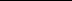 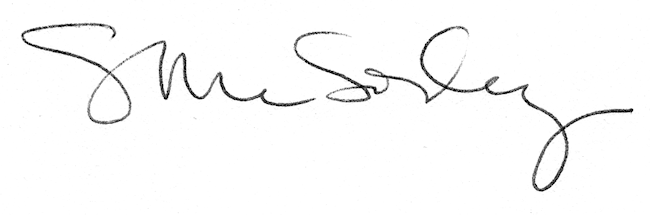 